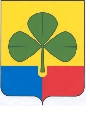 СОБРАНИЕ  ДЕПУТАТОВ  АГАПОВСКОГО МУНИЦИПАЛЬНОГО РАЙОНАЧЕЛЯБИНСКОЙ ОБЛАСТИДЕВЯТНАДЦАТОЕ  ЗАСЕДАНИЕ СОБРАНИЯ ДЕПУТАТОВ  ЧЕТВЕРТОГО СОЗЫВАРЕШЕНИЕс. Агаповка  от 03.08.2011г.                                                                                                                       № 183О внесении дополнений в  РешениеСобрания депутатов Агаповского муниципального районаот 04.08.2010 г. №61 «Об утверждении Порядка приемаи отчисления воспитанниковмуниципальных образовательных учрежденийАгаповского муниципального района,реализующих общеобразовательные программыдошкольного образования» В соответствии с Федеральным Законом от 06.10.2003 г. №131-ФЗ «Об общих принципах организации местного самоуправления в Российской Федерации», Уставом Агаповского муниципального района, Собрание депутатов Агаповского муниципального района , РЕШАЕТ:Внести дополнения в Решение Собрания депутатов Агаповского муниципального района от 04.08.2010 г. №61 «Об утверждении Порядка приема и отчисления воспитанников муниципальных образовательных учреждений Агаповского муниципального района, реализующих общеобразовательные программы дошкольного образования» .1.1. Раздел 2  дополнить пунктами 20, 21 следующего содержания:Льготы, установленные для отдельных категорий граждан в Агаповском муниципальном районе2.Настояшее Решение вступает в силу с 01.09.2011 г.3.Настоящее Решение опубликовать в районной газете «Звезда».4.Контроль за выполнением настоящего Решения возложить на постоянную комиссию по социальным вопросам (Смирнова Н.В.), первого заместителя Главы Агаповского муниципального района по общим вопросам (Скрыльникова О.Г.).Глава Агаповского муниципального района                                                                               Домбаев А.Н.Исп. Саттимирова Д.А.2-14-54Категории гражданПорядок установления родительской платыПорядок установления родительской платыНаименование устанавливающего документа20. Неполные семьи, в том числе матери- одиночкиПервоочередной порядок приемаВносят родительскую плату в установленном для всех размере. В соответствии с Федеральным Законом от 06.10.2003 г.№131-ФЗ «Об общих принципах организации  местного самоуправления в Российской Федерации, Уставом Агаповского муниципального района.21. Многодетные семьиПервоочередной порядок предоставления мест.Вносят родительскую плату в установленном для всех размере. В соответствии с Федеральным Законом от 06.10.2003 г.№131-ФЗ «Об общих принципах организации  местного самоуправления в Российской Федерации, Уставом Агаповского муниципального района.